ПРОТОКОЛпроведения общественного (гражданского) контроляг. Королев Московской обл._________                                                                   «25» марта 2020  г.                    (место составления)На основании обращения жителей города, Общественная палата г.о. Королев совместно с Управлением потребительского рынка Администрации г.о. Королев провела контроль наличия продуктов питания первой необходимости в сетевых магазинах городаКомиссия в составе:Старший группы общественного (гражданского) контроля: Белозерова Маргарита Нурлаяновна,  8-926-446-06-70 ______________(ФИО, адрес проживания, контактный телефон)Члены группы: Якимова Варвара Владиславовна, 8-903-199-67-72___________(ФИО, адрес проживания, контактный телефон)Место осуществления общественного (гражданского) контроля:г. Королев М.О., Магазин Пятёрочка ул.Комитетский лес д.2А                                (адрес, наименование объекта)В ходе общественного (гражданского) контроля были проверены наличие в магазине продовольственных товаров первой необходимости: соль, сахар, мука, гречка, консервы (мясные, рыбные), мясо охлажденное, хлеб.Проверка показала:Товар, входящий в перечень товаров первой необходимости, в магазине представлен в ограниченном ассортименте. Нет ассортимента круп, гречка Экстра по 60 рублей. Гречка по 39 рублей будет завезена послезавтра. Остальное в норме, выкладывается охлажденка.В ходе общественного (гражданского) контроля проводилась фото- видео съемка___Проводилась фото- съемка мобильным телефоном.(наименование технического средства фото- видео съемки )К протоколу проведения общественного (гражданского) контроля прилагаются  фотографии, разрешение на которые получены от администратора магазина_Замечания к протоколу членов группы общественного (гражданского) контроля не поступили______________________________________________________________________(содержание замечаний либо указание на их отсутствие)Старший группы общественного (гражданского) контроля: Белозерова М.Н.____п/в___									                  (подпись)Члены группы общественного (гражданского) контроля:     Якимова В.В.   п/в____									                  (подпись)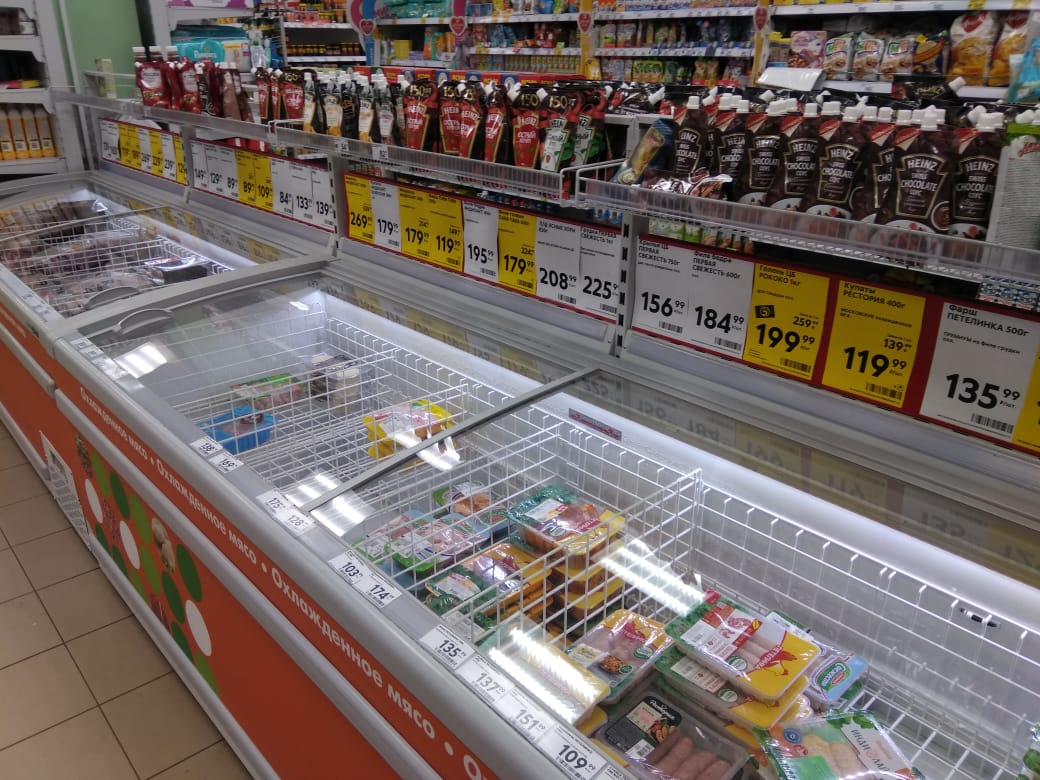 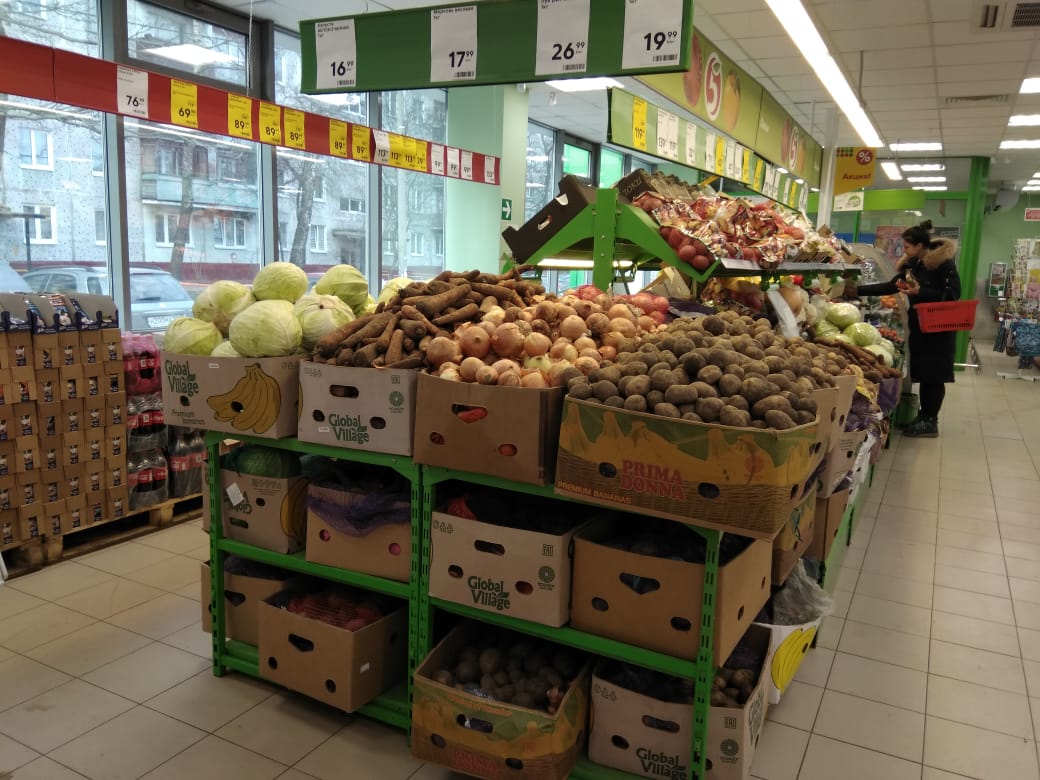 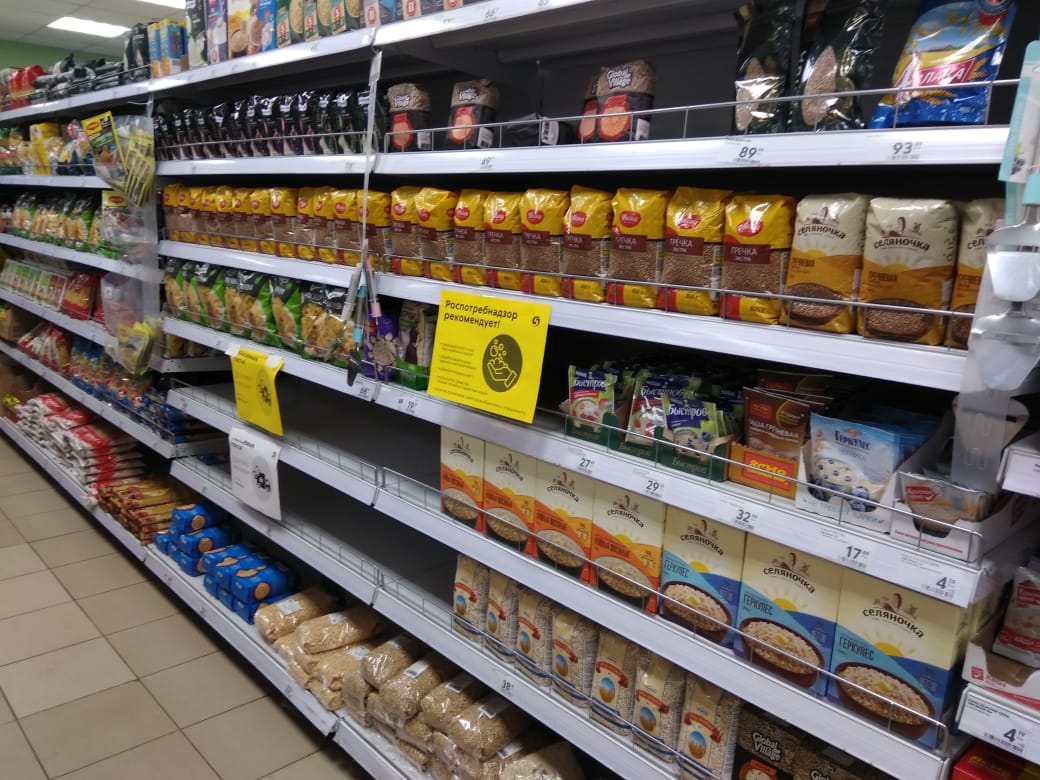 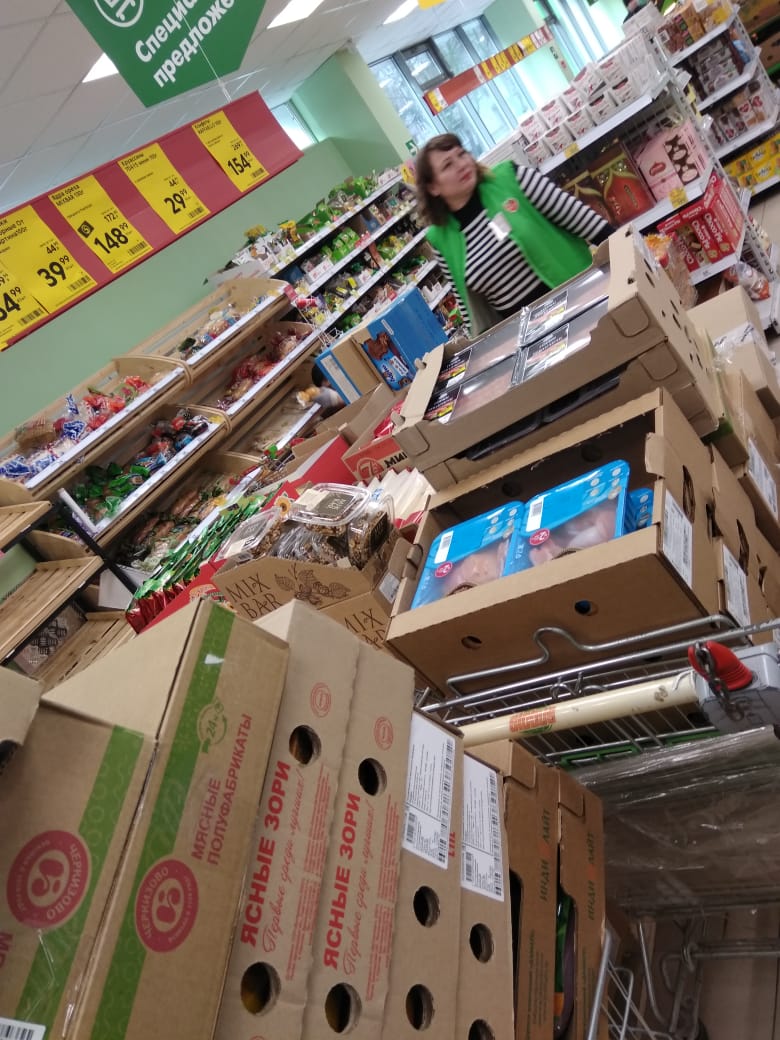 